FATYM Vranov nad Dyjí, Náměstí 20, 671 03 Vranov nad Dyjí;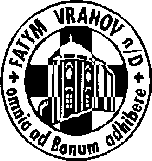 515 296 384, email: vranov@fatym.com; www.fatym.comBankovní spojení: Česká spořitelna č.ú.:1580474329/080016. 10. neděle 29. v mezidobí7,30 Vratěnín – mše svatá 7,30 Štítary –  mše svatá 9,00 Plenkovice –  mše svatá 9,15 Vranov – mše svatá s poděkováním za úrodu + Křest10,15 Olbramkostel - mše svatá11,11 Lančov – mše svatá s poděkováním za úrodu 15,00 Žehnání kapličky sv. Floriána u Lančova17. 10. pondělí památka sv. Ignáce Antiochijského, biskupa a mučedníka6,45 Vranov – mše svatá16,00 Vratěnín – bohoslužba slova18. 10. úterý svátek sv. Lukáše, evangelisty16,00 Uherčice kaple sv. Anežky – mše svatá18,06 Štítary – bohoslužba slova19. 10. středa sv. Jana de Brébeufa a Izáka Joguese, kněží, a druhů, mučedníků  7,30 Olbramkostel –  mše svatá17,00 Šumná – svatá půlhodinka18,00 Lančov - bohoslužba slova20. 10. čtvrtek 29. týdne v mezidobí – sv. Irena17,00 Vranov – bohoslužba slova18,00 Šumná - bohoslužba slova21. 10. pátek Bl. Karel Rakouský  8,00 Vranov – bohoslužba slova16,30 Olbramkostel – bohoslužba slova18,00 Plenkovice – mše svatá18,06 Štítary - bohoslužba slova22. 10. sobota sv. Jana Pavla II.23. 10. neděle 30. v mezidobí7,30 Vratěnín – mše svatá 7,30 Štítary –  mše svatá 9,00 Plenkovice –  mše svatá 9,15 Vranov – mše svatá 10,15 Olbramkostel - mše svatá11,11 Lančov – mše svatá 11,30 Šumná -  mše svatáHeslo: Vše lze k dobru využít, chceš-li s láskou k Bohu žít. Modleme se za mír – připojme půst., 5. 11. v 11,00 kaple Maria Schutz svatohuberstká mše svatá  